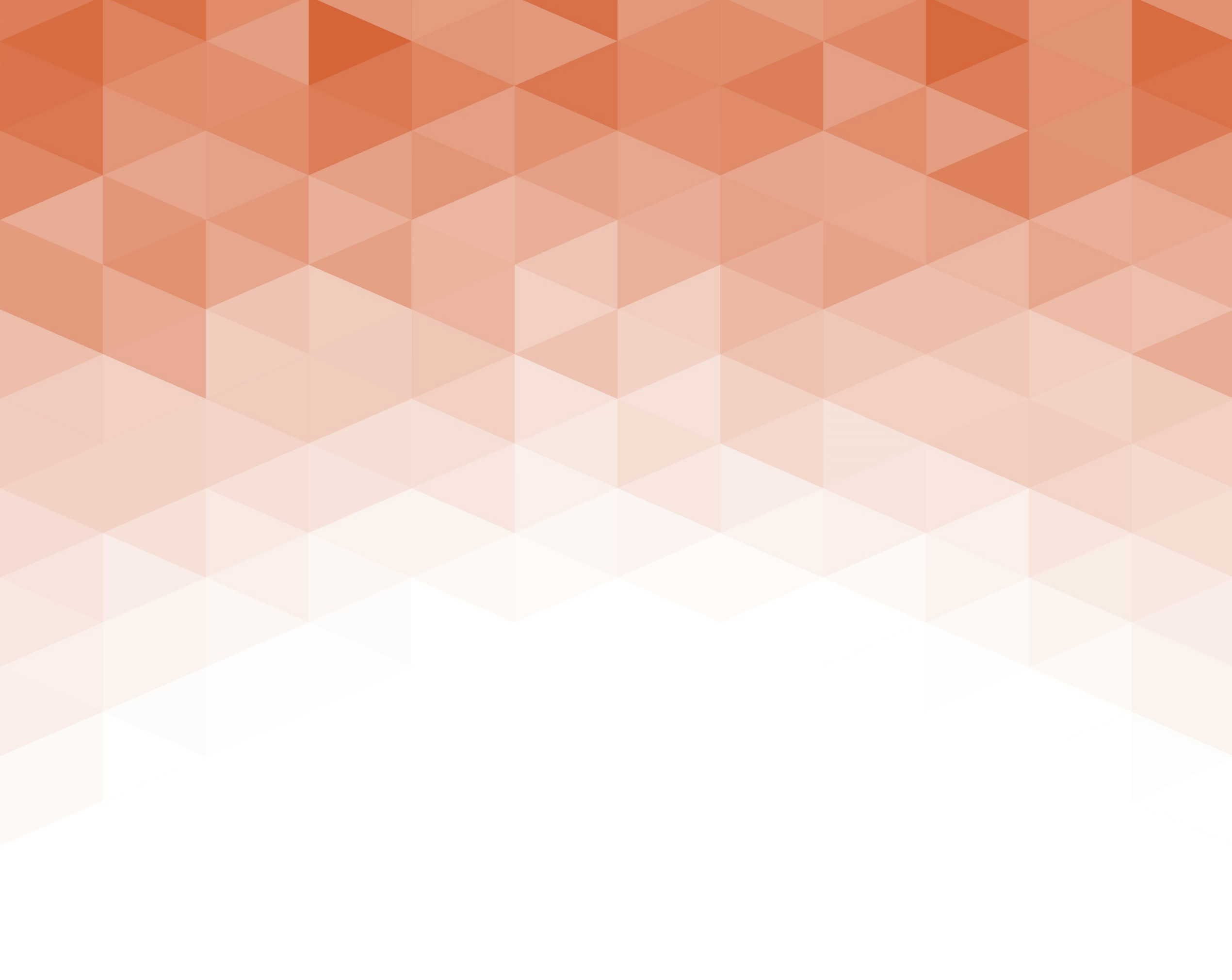 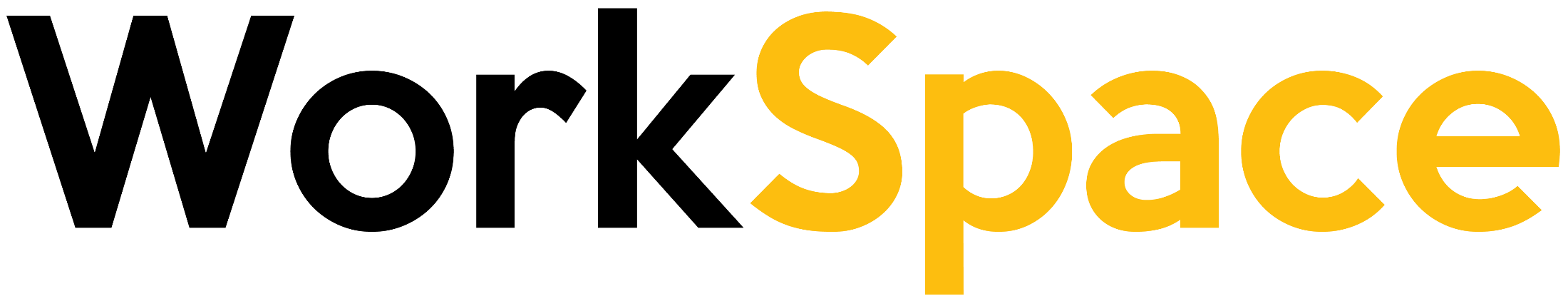 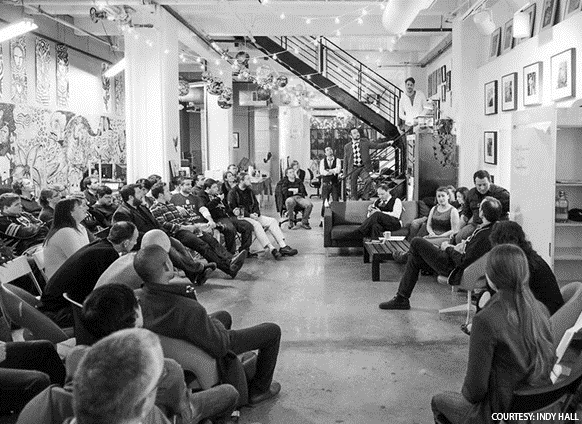 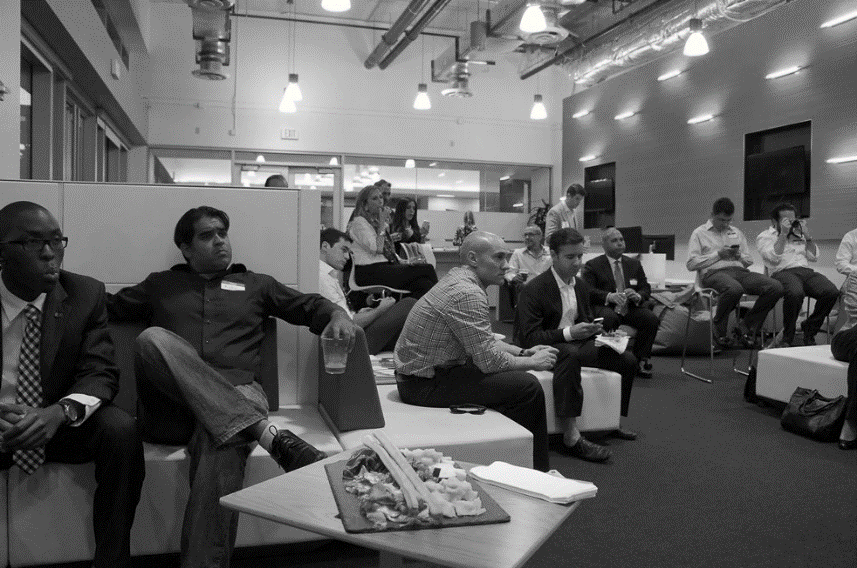 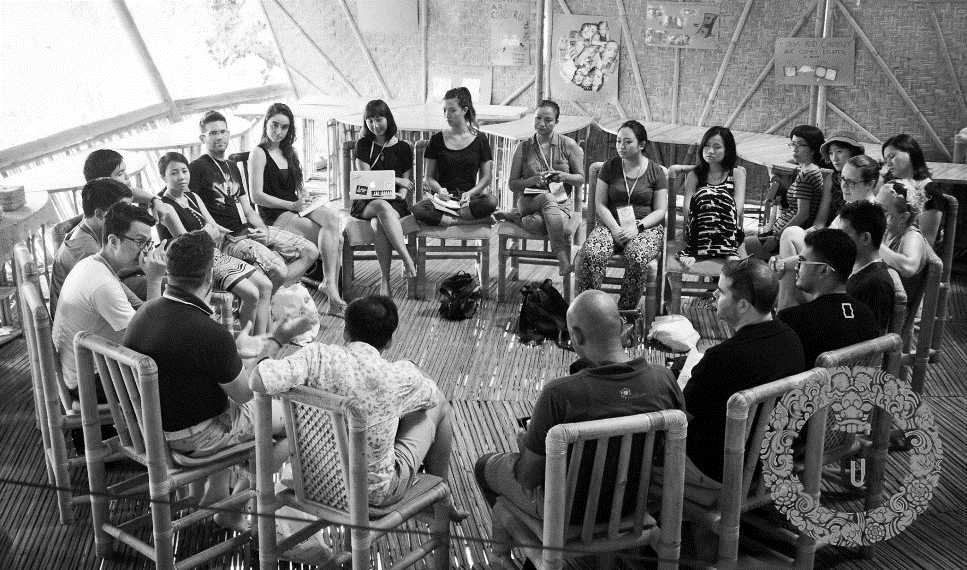 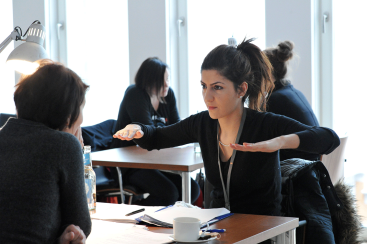 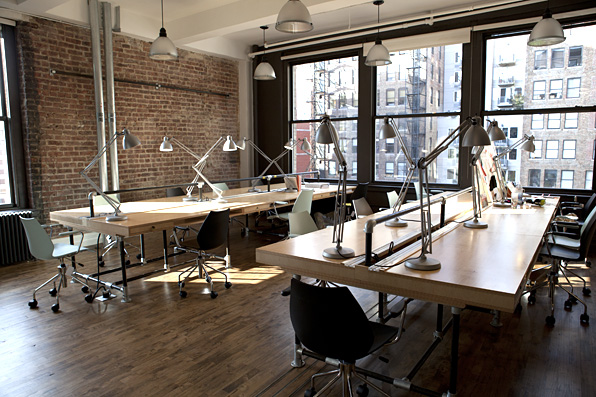 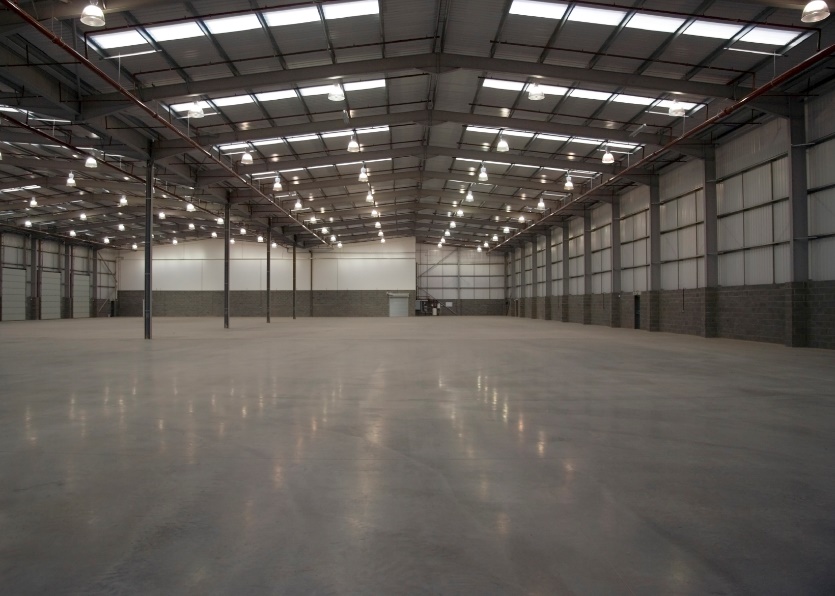 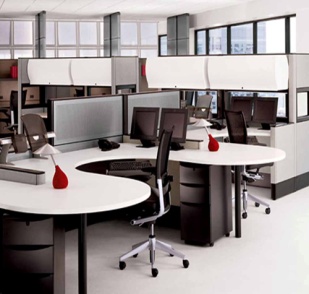 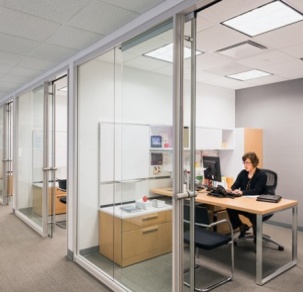 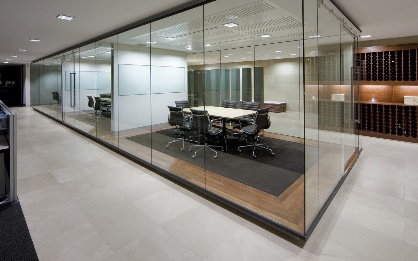 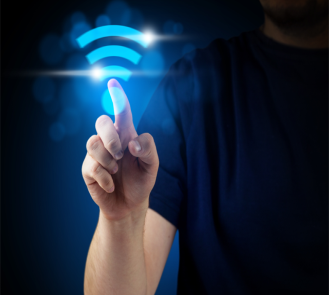 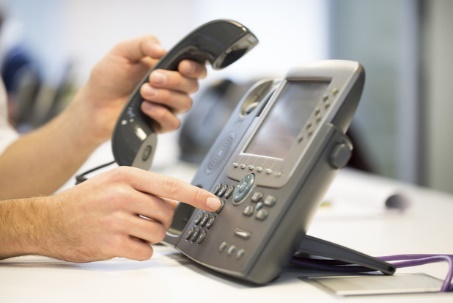 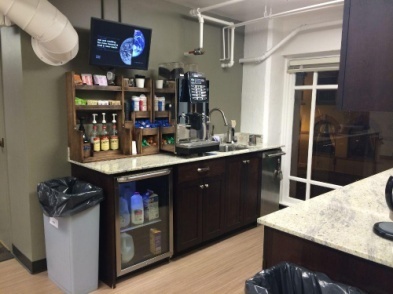 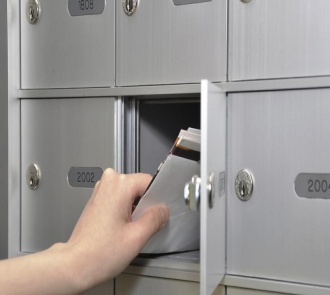 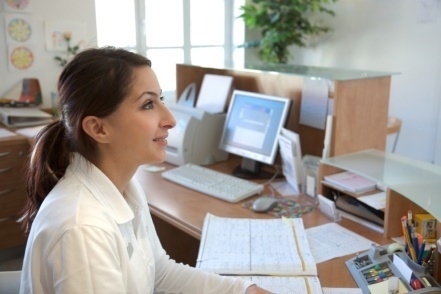 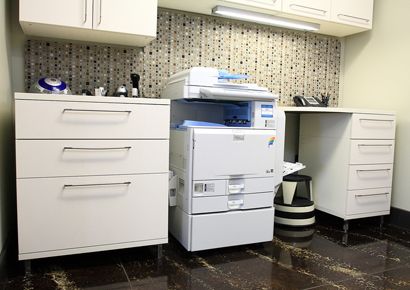 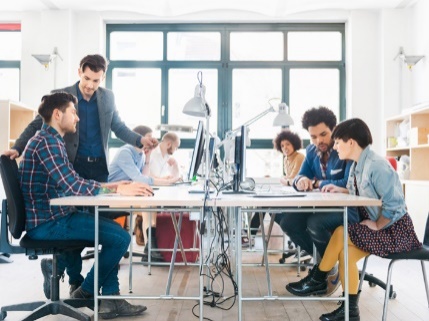 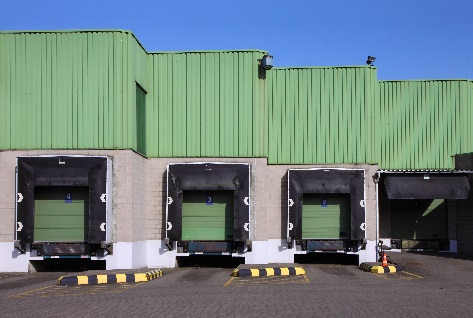 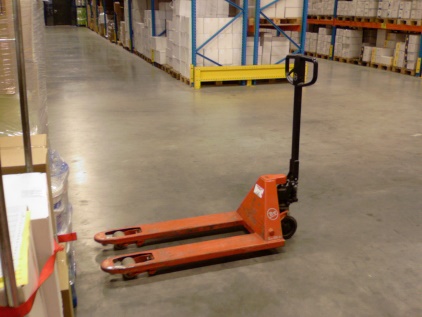 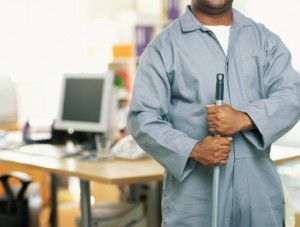 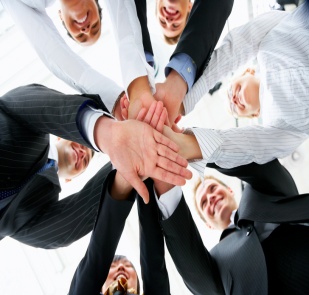 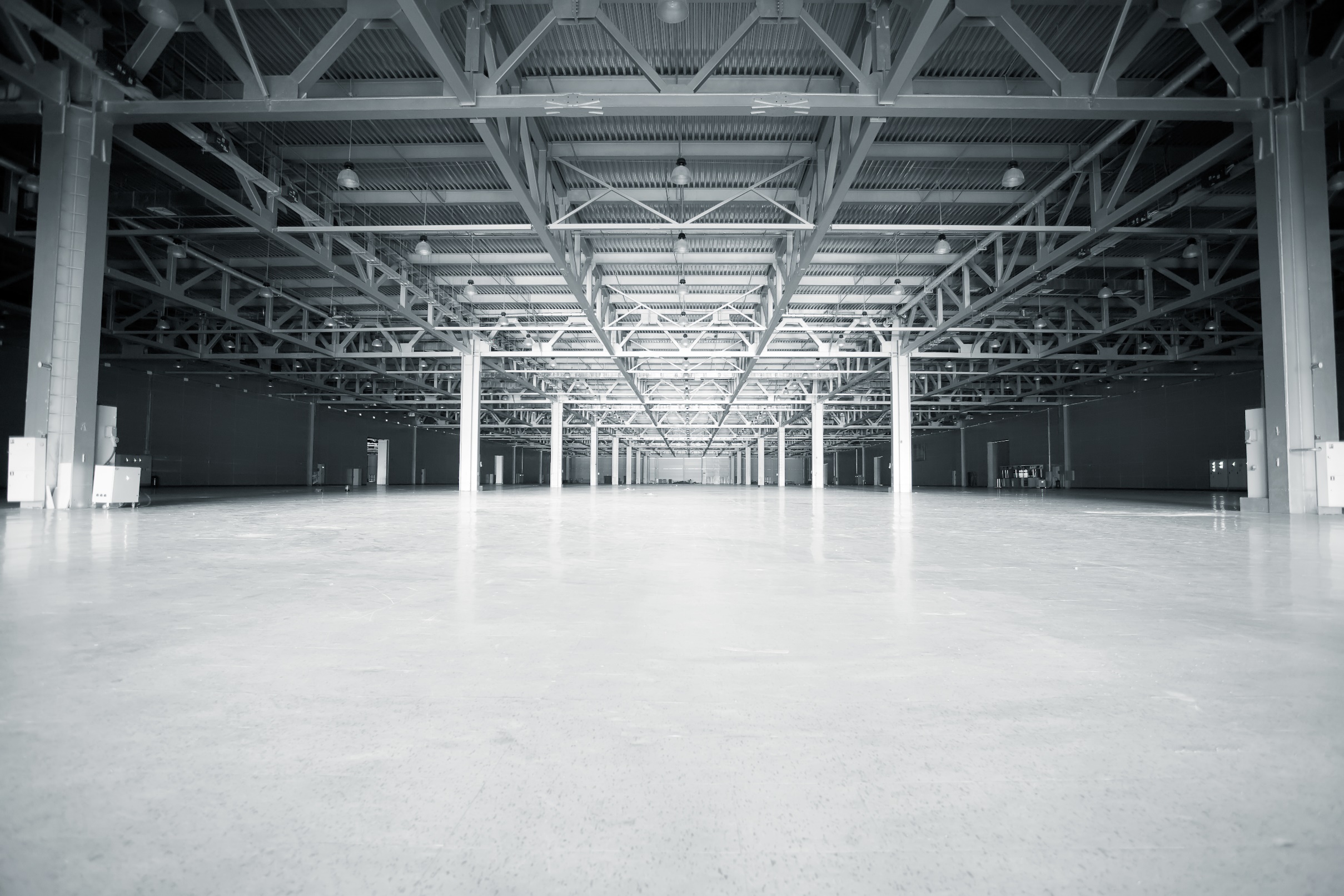 FacilityDescriptionSize (sqft)Services3-month TermRent/Month6-month TermRent/Month12-month TermRent/MonthNotesAtlanticWarehouse space200N/A$640-$500*Discount of $80/month Applied to 3 Month Term------